Додатокдо рішення виконавчого комітетувід 24.06.2022 № 246ПЕРЕЛІКзамовників, яким дозволено розміщення соціальної реклами	Начальник управління архітектури та 	містобудування Сумської міської ради –	головний архітектор														А.В. Кривцов№ з/пЗамовник соціальної рекламиТип рекламного засобуКількість, од. (щомісячно)ПеріодрозміщенняВласник рекламних засобів, на яких планується розміщення соціальної реклами, інші приміткиМакет1.Комунальна установа «Агенція промоції «Суми» 
Сумської міської радиБілборд3м х 6мСіті-лайт1,2м х 1,8м1010лютий – грудень 2022 рокуСюжети, присвячені висвітленню діяльності установи. Виготовлені постери надаються замовником. Розміщення сюжетів у разі вільних площин конструкцій у операторів зовнішньої реклами.2.Асоціація рекламістів СумщиниБілборд3м х 6мБілборд3м х 4мСіті-лайт1,2м х 1,8м735червень – грудень 2022 рокуСюжети  задля спонукання містян відмовитись від пластику на користь багаторазових, натуральних, біо- та оксорозкладних матеріалів у повсякденному житті, та сприяння реалізації Закону України «Про обмеження обігу пластикових пакетів на території України».Виготовлення постерів за власний кошт операторів зовнішньої реклами.Розміщення сюжетів у разі вільних площин  конструкцій у операторів зовнішньої реклами.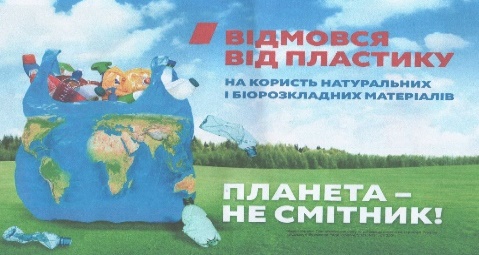 (3м х 6м)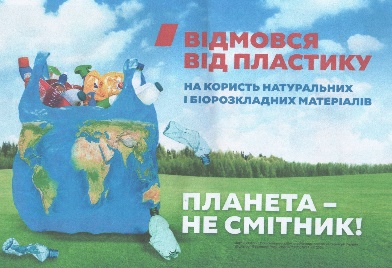 (3м х 4м)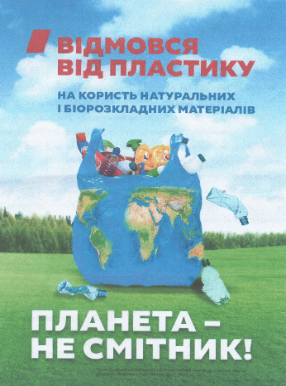 (1,2м х 1,8м)3.Управління стратегічного розвитку міста Сумської міської радиБілборд3м х 6мСіті-лайт1,2м х 1,8м 1212червень - липень  2022 рокуСюжети, присвячені соціальному проєкту «Суми – місто вільних людей», який покликаний підняти бойовий дух містян та військових. Виготовлення постерів за кошти бюджету Сумської міської територіальної громади (виконавець – управління архітектури та містобудування Сумської міської ради) за наданими заявником макетами.Розміщення сюжетів у разі вільних площин  конструкцій у операторів зовнішньої реклами.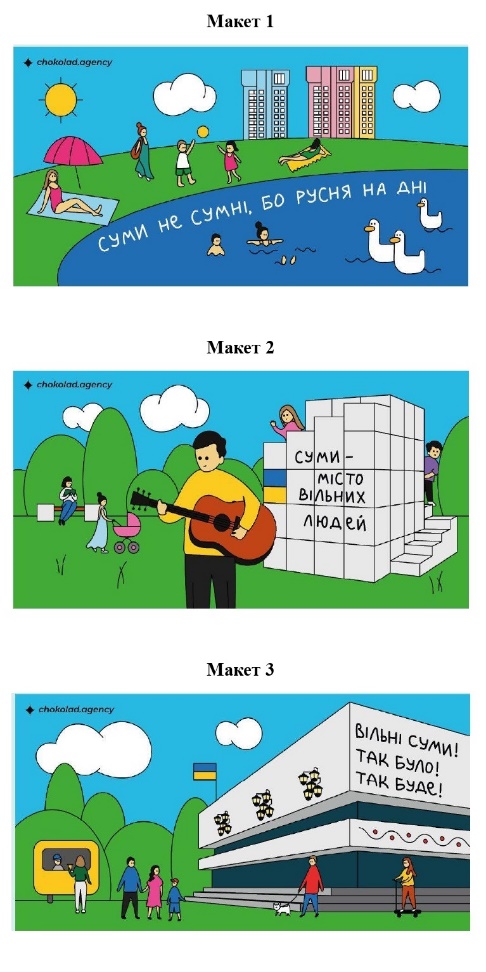 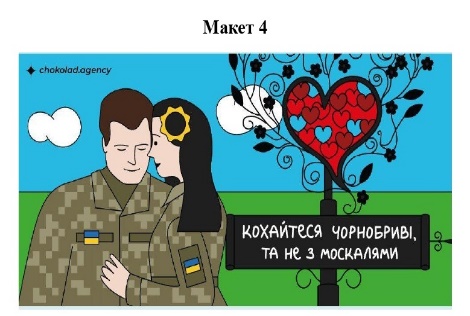 